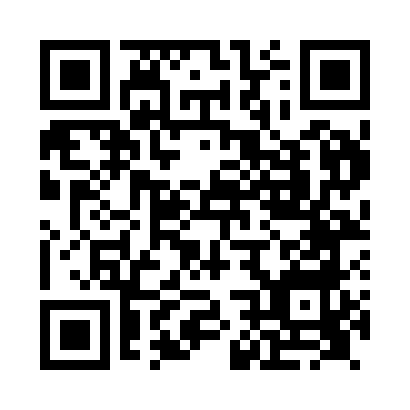 Prayer times for Wray, Lancashire, UKWed 1 May 2024 - Fri 31 May 2024High Latitude Method: Angle Based RulePrayer Calculation Method: Islamic Society of North AmericaAsar Calculation Method: HanafiPrayer times provided by https://www.salahtimes.comDateDayFajrSunriseDhuhrAsrMaghribIsha1Wed3:225:331:076:188:4310:552Thu3:195:311:076:198:4510:563Fri3:185:291:076:208:4710:574Sat3:175:271:076:218:4910:585Sun3:165:251:076:228:5110:596Mon3:155:231:076:238:5211:007Tue3:145:211:076:248:5411:018Wed3:135:191:076:258:5611:029Thu3:125:171:076:268:5811:0310Fri3:115:151:076:278:5911:0311Sat3:105:131:076:289:0111:0412Sun3:095:111:076:299:0311:0513Mon3:085:101:076:319:0511:0614Tue3:085:081:076:329:0611:0715Wed3:075:061:076:329:0811:0816Thu3:065:051:076:339:1011:0817Fri3:055:031:076:349:1111:0918Sat3:045:021:076:359:1311:1019Sun3:045:001:076:369:1511:1120Mon3:034:591:076:379:1611:1221Tue3:024:571:076:389:1811:1322Wed3:024:561:076:399:1911:1323Thu3:014:541:076:409:2111:1424Fri3:004:531:076:419:2211:1525Sat3:004:521:076:429:2411:1626Sun2:594:501:086:429:2511:1727Mon2:594:491:086:439:2711:1728Tue2:584:481:086:449:2811:1829Wed2:584:471:086:459:2911:1930Thu2:574:461:086:469:3111:1931Fri2:574:451:086:469:3211:20